JOB SPECIFICATION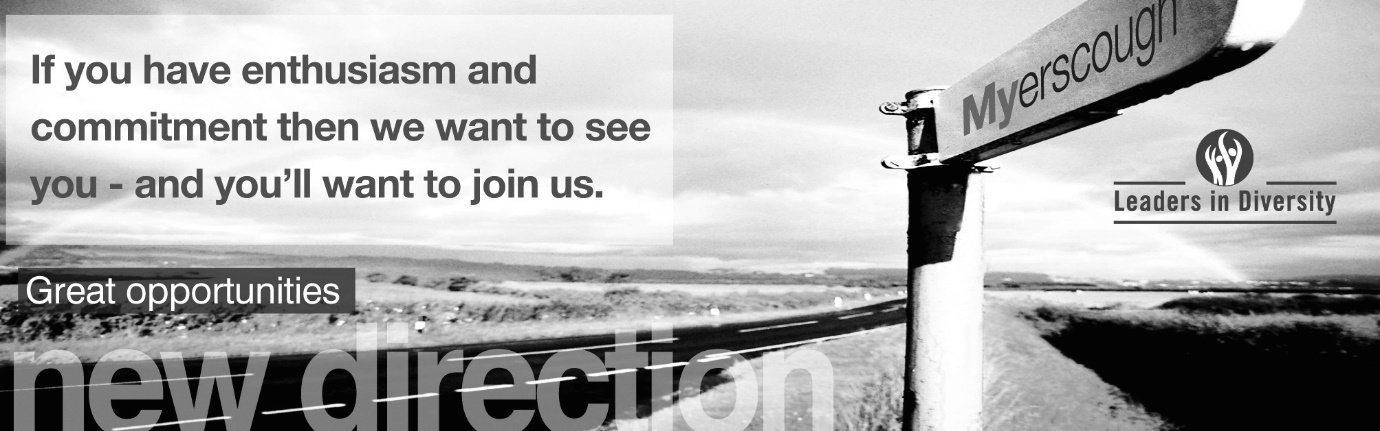 Location of workYou may be required to work at or from any building, location or premises of Myerscough College, and any other establishment where Myerscough College conducts its business.Variation to this Job DescriptionThis is a description of the job as it is at present, and is current at the date of issue.  The job description will be renewed and updated as necessary to ensure that appropriate revisions are incorporated, and that it relates to the job to be performed.  This process is conducted jointly with your Line Manager.  You are expected to participate fully in the review and, following discussion, to update your job description as is considered necessary or desirable.  It is our aim to reach agreement on reasonable changes.  However, if such agreement is not forthcoming, Management reserves the right to insist on changes after consultation with you.EMPLOYEE SPECIFICATION (A)	Assessed via Application form				( I )	Assessed via Interview(P)	Assessed via Presentation in interview		(T)	Assessed via Test*Interviews will explore issues relating to safeguarding and promoting the welfare of children, including motivation to work with and ability to form and maintain appropriate relationships and personal boundaries with children and young people together with emotional resilience in working with challenging behaviours and attitudes to use of authority and maintaining discipline.TERMS AND CONDITIONSDBS UPDATE SERVICEJOB TITLEAREA OF WORKExaminations and Assessments Team Supervisor Learner Data ManagementSALARYBENEFITS£23,318 to £26,807 per annum, pro rata relating to qualifications and experienceLocal Government Pension Scheme26 days holiday rising to 31 days following 5 years’ service plus Bank Holidays to include up to 5 days to be taken between Christmas and New Year at direction of the PrincipalLINE MANAGER(S)LINE MANAGER FORData ManagerExaminations & Assessment Administrator, Examinations & Assessment OfficersKEY TASKS AND RESPONSIBILITIESKEY TASKS AND RESPONSIBILITIESTo supervise the Examinations Team in co-ordinating Registrations, Examinations and Results claims. To ensure the integrity of the Examination process by ensuring JCQ or Awarding Body regulations are followed at all times.To ensure all learners requiring access arrangements are provided with such arrangements as they are entitled too within the rules of the Awarding Bodies. To submit all results to Awarding Bodies and collate and input the returned grades into the College student records database in line with ILR deadline dates and audit criteria.To supervise the Examinations Team in co-ordinating Registrations, Examinations and Results claims. To ensure the integrity of the Examination process by ensuring JCQ or Awarding Body regulations are followed at all times.To ensure all learners requiring access arrangements are provided with such arrangements as they are entitled too within the rules of the Awarding Bodies. To submit all results to Awarding Bodies and collate and input the returned grades into the College student records database in line with ILR deadline dates and audit criteria.DUTIESGENERALTo work as part of the Exams team with particular responsibility for the registration of examination entries with Awarding Bodies. To co-ordinate the creation, submission, monitoring, receipt and upload of electronic data interchange (EDI) files between the College and participating Awarding Bodies.To enter achievements into the college’s student records database.To scrutinise and reconcile Awarding Body Invoices in order to control costs.To work with administrators in the academic sections to ensure that there is smooth exchange of information.To ensure the student records database is accurate and complete.To assist in enrolment at peak times of the year.To liaise with the ILR & Data Validation Supervisor to ensure that ILR achievement results are complete and available for all data returns and audit visits.REPORTINGTo report results to the examination Awarding Bodies promptly.RECORDINGTo ensure that student records are updated with achievements as soon as results become available.To ensure paper-based exam registration documentation filing system is always up to date.EXAMINATIONSTo liaise with Awarding Bodies.To liaise with Curriculum Administrators ensuring all student records are up to date and accurate on the student records database.To comply with examination board regulations and keep up to date with new developments.To ensure all external candidates fees are processed by the Finance Office.To monitor and produce documentation for student re-assessment charges.To assist with the co-ordination and set up of the HE and FE examinations and produce exam timetables.DUTIESTo liaise with Curriculum Administrators and External Exam Awarding Bodies regarding examination papers, ensuring security at all times during assessments.To liaise with the Inclusive Learning Team to ensure all exam access arrangements and requirements are met for both HE and FE students.To receive completed examination papers and despatch them to the exam board with the correct documentation immediately.To oversee the Exams Team and attend assessment boards as required to track achievement administration and to monitor the procedure.To provide documentary evidence for college audits.To assist in the production of an annual Self-Assessment Report.Whilst this post is located in a specific area, the postholder, in order to meet the needs of the business, may be required to move across the structure and undertake other tasks.You will be a role model and promote the College values: Learning - Our delivery will be high quality and innovative with students at the heart of decision making. People - We will enable staff and students to fulfil their potential whilst promoting resilience, leadership, accountability and teamwork. Sustainability - We will provide a happy, healthy, safe, supportive and sustainable environment in which to live, work and study.   FREDIE - We will advance FREDIE:  Fairness, respect, equality, diversity, inclusion, engagement in all we do.     Promote College sustainability policies and strategies by personal commitment and leading by example and complying with all quality and environmental standards and expectations. This includes active involvement in carbon reduction, embedding of carbon reduction practices (lights off, heating down etc.) and being vigilant in relation to the College’s approach to Reduce, Reuse and Recycle ethos. Actively participate in the Annual Review and Development process in line with individual needs and College strategic plan priorities. Agree objectives with the Line Manager and ensure they are achieved.Be responsible for promoting and safeguarding the welfare of children, young people and vulnerable adults at all times in line with the College’s own Safeguarding Policy and practices.DUTIESBe thoroughly aware of College Health and Safety policies and procedures, attend mandatory health and safety training appropriate to the role and ensure the full implementation of College policies, procedures across all areas of responsibility. Ensure that employees within line management are also compliant with the policies, procedures and training requirements including reporting and recording all accidents and near misses.      Ensure full adherence to and implementation of the Data Protection Act 1998, the General Data Protection Regulations 25 May 2018 and the College Data Protection Policy and Procedure and ensure that employees within their responsibility. Any other duties that may reasonably be required by Line Management and the Chief Executive & Principal.ESSENTIAL CRITERIA:DESIRABLE CRITERIA:Personal AttributesPersonal AttributesPresentable and professional appearance  (I)Ability to work as part of a team  (A/I)Ability to work to quality standards  (A/I)Good command of the English language  (A/I)Appropriate level of physical and mental fitness  (PI)AttainmentsAttainmentsEducated to ‘A’ level standard or equivalent. (A)Microsoft Word and Excel.(A/I)Relevant office experience. (A/I)GCSE, or equivalent, English & Maths grade 4/C or above (A/I)Experience of using Databases (A)Experience of working in an Examinations team (A)Degree (A)Knowledge of Higher Education establishment and procedures. (A)Knowledge of College computerised systems. (A)General IntelligenceGeneral IntelligenceLogical thinker and good problem solving skills. Methodical working practices.(A/I)Ability to use initiative.(A/I)Capable of working with minimal supervision. (A/I)Good understanding of the education system. (A)Special AptitudesSpecial AptitudesGood interpersonal/ communication skills with all levels of staff. (A/I)Ability to undertake multiple tasks working to deadlines. (A/I)Attention to detail. (A/I)Ability to work with a wide range of College staff in the development of validation and approval documents. (A)InterestsInterestsInterest in the work of students and ways in which College administration can improve the student experience. (A)Empathy with education (A/I)DispositionDispositionGood interpersonal skills.     (I)Good communication skills. (I)Friendly and approachable. (I)Person centred approach.   (I)Ability to work under pressure. (I)Able to use own initiative. (I)Team player.  (I)GeneralGeneralAn understanding of “safeguarding” and its importance within the College *  (A/I)An understanding of health and safety requirements of a working environment  (A/I)An understanding of Equality, Diversity and Inclusion issues within an educational context  (A/I)CircumstancesCircumstancesWilling to apply for Disclosure & Barring Service clearance at Enhanced level (important – further information below).  (A/I)Ability and willingness to work flexibly  (I)Possess a current driving licence or willing to travel as required by other means (A/I)JOB TITLEAREA OF WORKExaminations & Assessments Team SupervisorLearner Data ManagementSALARYHOURS OF WORK£23,318 to £26,807 per annum, pro rata relating to qualifications and experience  37 hours per weekANNUAL LEAVE ENTITLEMENTPENSION26 days holiday, pro rata, rising to 31 days following 5 years’ service plus Bank Holidays to include up to 5 days to be taken between Christmas and New Year at direction of the PrincipalLocal Government Pension Scheme Up to £15,000 pa 5.5% Employee£15,001 to £23,600 pa 5.8% Employee£23,601 to £38,300 pa 6.5% Employee£38,301 to £48,500 pa 6.8% Employee£48,501 to £67,900 pa 8.5% Employee£67,901 to £96,200 pa 9.9% Employee£96,201 to £113,400 pa 10.5% Employee£113,401 to £170,100 pa 11.4% Employee£170,001 or more pa 12.5% Employee17.4% EmployerYou will automatically become a member of the LGPSPROBATIONARY PERIODDRESS CODEA probationary period of nine months applies to new entrants to the CollegeAll post holders are expected to be of a professional and presentable appearanceREFERENCES / MEDICAL CLEARANCE / DISCLOSUREREFERENCES / MEDICAL CLEARANCE / DISCLOSUREThe appointment is subject to the receipt of satisfactory references, medical clearance and Disclosure & Barring Service check/ISA (if applicable).   Occupational Sick pay is not paid during the first four months of service and thereafter is subject to the College’s Sick Pay Scheme. Should your application be successful you will be sent further details via email from eSafeguarding. They are the Registered Umbrella Body we have chosen to complete the Disclosure and Barring Service (DBS) process on your behalf. Please note that all new employees of the College will be required to pay for their DBS check via eSafeguarding at the time of application (at present £38.00 for an enhanced level check).The appointment is subject to the receipt of satisfactory references, medical clearance and Disclosure & Barring Service check/ISA (if applicable).   Occupational Sick pay is not paid during the first four months of service and thereafter is subject to the College’s Sick Pay Scheme. Should your application be successful you will be sent further details via email from eSafeguarding. They are the Registered Umbrella Body we have chosen to complete the Disclosure and Barring Service (DBS) process on your behalf. Please note that all new employees of the College will be required to pay for their DBS check via eSafeguarding at the time of application (at present £38.00 for an enhanced level check).The Disclosure and Barring Service (DBS) update service lets applicants keep their DBS certificates up to date online and allows employers to check a certificate online.The Disclosure and Barring Service (DBS) update service lets applicants keep their DBS certificates up to date online and allows employers to check a certificate online.BENEFITS TO YOUHOW TO REGISTERSaves you time and moneyOne DBS certificate may be all you will ever needTake your DBS certificate from role to role within the same workforceYou are in control of your DBS certificateGet ahead of the rest and apply for jobs DBS pre checkedYou can register online as soon as you have your application reference number. You can ask for the number when you apply for your DBS check.Or you can wait and register with your certificate number when you receive your DBS certificate. If so, you must do so within 30 days of the certificate being issued.To check the progress of your DBS certificate use the DBS tracking service.Registration lasts for 1 year and costs £13 per year (payable by debit or credit card only).You’ll get an ID number with your registration that you need to log on to the service. Make sure you write it down. WHAT YOU GETWHAT YOU GETWhen you join, you’ll get an online account that lets you:Take your certificate from one job to the nextGive employers permission to check your certificate online, and see who has checked itAdd or remove a certificateWhen you join, you’ll get an online account that lets you:Take your certificate from one job to the nextGive employers permission to check your certificate online, and see who has checked itAdd or remove a certificate